29.04.2020г. № 48РОССИЙСКАЯ ФЕДЕРАЦИЯИРКУТСКАЯ ОБЛАСТЬНИЖНЕУДИНСКИЙ МУНИЦИПАЛЬНЫЙ РАЙОНЗАМЗОРСКОЕ МУНИЦИПАЛЬНОЕ ОБРАЗОВАНИЕАДМИНИСТРАЦИЯ
ПОСТАНОВЛЕНИЕО ВНЕСЕНИИ ИЗМЕНЕНИЙ В МУНИЦИПАЛЬНУЮ ПРОГРАММУ ОБЕСПЕЧЕНИЕ КОМПЛЕКСНЫХ МЕР ПРОТИВОДЕЙСТВИЯ ЧРЕЗВЫЧАЙНЫМ СИТУАЦИЯМ ПРИРОДНОГО И ТЕХНОГЕННОГО ХАРАКТЕРА В ЗАМЗОРСКОМ МУНИЦИПАЛЬНОМ ОБРАЗОВАНИИ НА 2020-2021-2022Г.Г.В целях предупреждения чрезвычайных ситуаций и обеспечения пожарной безопасности в Замзорском муниципальном образовании, в соответствии с Федеральными законами от 06.10.2003 N 131-ФЗ "Об общих принципах организации местного самоуправления в Российской Федерации", от 21.12.1994 N 68-ФЗ "О защите населения и территорий от чрезвычайных ситуаций природного и техногенного характера", от 21.12.1994 N 69-ФЗ "О пожарной безопасности", от 12.02.1998 N 28-ФЗ "О гражданской обороне", постановлением администрации Замзорского муниципального образования № 32 от 19.05.2014г «Об утверждении Положения о порядке принятия решений о разработке муниципальных программ Замзорского МО и их формирования и реализации», руководствуясь Уставом Замзорского муниципального образования, администрация Замзорского муниципального образования ПОСТАНОВЛЯЕТ:1. Внести изменения в муниципальную программу «Обеспечение комплексных мер противодействия  чрезвычайным ситуациям природного и техногенного характера в Замзорском муниципальном образовании на 2020-2021-2022г.г», утвержденную постановлением администрации Замзорского муниципального образования № 103 от 25.12.2019 года.2. Установить, что в ходе реализации данной муниципальной программы  мероприятия и объемы их финансирования подлежат ежегодной корректировке с учетом возможностей средств местного бюджета. 3. Раздел 10.3 муниципальной подпрограммы «Предупреждение и обеспечение пожарной безопасности на территории Замзорского муниципального образования» изложить в следующей редакции: 10.3. Характеристика основных мероприятий подпрограммы «Предупреждение и обеспечение пожарной безопасности на территории Замзорского муниципального образования»Достижение целей и решение задач подпрограммы муниципальной программы обеспечивается путем выполнения  основных мероприятий:В рамках выполнения основных мероприятий подпрограммы будут решены задачи по повышению объема знаний и навыков в области пожарной безопасности руководителей, должностных лиц и специалистов; по организации работы по предупреждению и пресечению нарушений требований пожарной безопасности. В результате будет достигнута цель повышение уровня пожарной безопасности населения и территории Замзорского сельского поселения.10.4.Информация по ресурсному обеспечению подпрограммыФинансовое обеспечение реализации подпрограммы муниципальной программы осуществляется за счет средств местного бюджета.Объем ассигнований местного бюджета на реализацию подпрограммы  муниципальной программы на  2020-2021-2022 г.г  870,0тыс. рублей. 4. Настоящее постановление подлежит размещению на официальном сайте администрации Замзорского сельского поселения и опубликованию в средствах массовой информации «Вестник Замзорского сельского поселения».5. Контроль за выполнением настоящего Постановления оставляю за собой.Глава Замзорского муниципального образования Е. В. Бурмакина20.04.2020г № 152РОССИЙСКАЯ ФЕДЕРАЦИЯИРКУТСКАЯ ОБЛАСТЬМУНИЦИПАЛЬНОЕ ОБРАЗОВАНИЕ
«НИЖНЕУДИНСКИЙ РАЙОН»ЗАМЗОРСКОЕ МУНИЦИПАЛЬНОЕ ОБРАЗОВАНИЕДУМАРЕШЕНИЕО ВНЕСЕНИИ ИЗМЕНЕНИЙ В РЕШЕНИЕДУМЫ ЗАМЗОРСКОГО МУНИЦИПАЛЬНОГООБРАЗОВАНИЯ ОТ 29.11.2019 Г. №123«О ЗЕМЕЛЬНОМ НАЛОГЕ»В соответствии с главой 31 Налогового кодекса РФ, ст.35 Федерального закона от 06.10.2003 г. №131-ФЗ «Об общих принципах организации местного самоуправления в Российской Федерации», руководствуясь ст. 33 Устава Замзорского муниципального образования, Дума Замзорского муниципального образования РЕШИЛА:1. Внести в Решение Думы  Замзорского муниципального образования от 29 ноября 2019 года  №123 «О земельном налоге» следующие изменения:1.2. Пункт 3 Решения изложить в следующей редакции:"Налог подлежит уплате налогоплательщиками-организациями в срок не позднее 1 марта года, следующего за истекшим налоговым периодом. Авансовые платежи по налогу подлежат уплате налогоплательщиками-организациями в срок не позднее последнего числа месяца, следующего за истекшим отчетным периодом"3. Опубликовать настоящее решение в Вестнике Замзорского сельского поселения и разместить на официальном сайте в сети «Интернет».4. Настоящее решение вступает в силу после дня его официального опубликования (обнародования).Глава Замзорскогомуниципального образования                       Е.В. Бурмакина20.04.2020 Г №153РОССИЙСКАЯ ФЕДЕРАЦИЯИРКУТСКАЯ ОБЛАСТЬМУНИЦИПАЛЬНОЕ ОБРАЗОВАНИЕ«НИЖНЕУДИНСКИЙ РАЙОН»ЗАМЗОРСКОЕ МУНИЦИПАЛЬНОЕ ОБРАЗОВАНИЕДУМАРЕШЕНИЕО ВНЕСЕНИИ ИЗМЕНЕНИЙ И ДОПОЛНЕНИЙ В ПОЛОЖЕНИЕ О ПОРЯДКЕ ОПРЕДЕЛЕНИЯ ЦЕНЫ ЗЕМЕЛЬНЫХ УЧАСТКОВ, НАХОДЯЩИХСЯ В СОБСТВЕННОСТИ ЗАМЗОРСКОГО МУНИЦИПАЛЬНОГО ОБРАЗОВАНИЯ ПРИ ЗАКЛЮЧЕНИИ ДОГОВОРОВ КУПЛИ-ПРОДАЖИ УКАЗАННЫХ ЗЕМЕЛЬНЫХ УЧАСТКОВ БЕЗ ПРОВЕДЕНИЯ ТОРГОВВ соответствии  с нормами Гражданского кодекса Российской Федерации,  Земельного кодекса Российской Федерации, со ст. 50 Федерального закона от 06.10.2003 № 131-ФЗ «Об общих принципах организации местного самоуправления в Российской Федерации», Федеральным законом от 24 июля 2002 года № 101-ФЗ «Об обороте земель сельскохозяйственного назначения», руководствуясь статьями 6, 33  Устава Замзорского муниципального образования, Дума Замзорского муниципального образованияРЕШИЛА:1. Внести в Положение о порядке определения цены земельных участков, находящихся в собственности Замзорского муниципального образования, при заключении договоров купли-продажи указанных земельных участков без проведения торгов, утвержденное Решением Думы Замзорского муниципального образования от 13.05.2019 №102 следующие изменения и дополнения:1.1. Подпункт 2 пункта 3 Положения изложить в следующей редакции:«2) земельных участков, образованных из земельного участка, предоставленного в аренду для комплексного освоения территории, лицу, с которым в соответствии с Градостроительным кодексом Российской Федерации заключен договор о комплексном освоении территории, если иное не предусмотрено подпунктом 1 настоящего пункта».3. Опубликовать настоящее решение в Вестнике Замзорского сельского поселения и разместить на официальном сайте в сети «Интернет».4. Настоящее решение вступает в силу после дня его официального опубликования (обнародования).Глава Замзорскогомуниципального образования                        Е.В. Бурмакина20.04.2020Г № 154РОССИЙСКАЯ ФЕДЕРАЦИЯИРКУТСКАЯ ОБЛАСТЬМУНИЦИПАЛЬНОЕ ОБРАЗОВАНИЕ«НИЖНЕУДИНСКИЙ РАЙОН»ЗАМЗОРСКОЕ МУНИЦИПАЛЬНОЕ ОБРАЗОВАНИЕДУМАРЕШЕНИЕО ВНЕСЕНИИ ИЗМЕНЕНИЙ В РЕШЕНИЕ ДУМЫ ЗАМЗОРСКОГО МУНИЦИПАЛЬНОГО ОБРАЗОВАНИЯ ОТ 13 ИЮЛЯ 2018 ГОДА № 51 (в ред. от 25.11.2019 №119) «ОБ УТВЕРЖДЕНИИ ПОЛОЖЕНИЯ О ПОРЯДКЕ ОСУЩЕСТВЛЕНИЯ МУНИЦИПАЛЬНОГО ЗЕМЕЛЬНОГО КОНТРОЛЯ НА ТЕРРИТОРИИ ЗАМЗОРСКОГО МУНИЦИПАЛЬНОГО ОБРАЗОВАНИЯ»Руководствуясь Федеральным законом от 06.10.2003г № 131-ФЗ «Об общих принципах организации местного самоуправления в Российской Федерации», Федеральным законом от 26.12.2008 № 294-ФЗ «О защите прав юридических лиц и индивидуальных предпринимателей при осуществлении государственного контроля (надзора) и муниципального контроля», постановлением Правительства Иркутской области от 12.02.2015г № 45-пп «Об утверждении Положения о порядке осуществления муниципального земельного контроля в Иркутской области», Законом Иркутской области от 03.11.2016г № 96-ОЗ «О закреплении за сельскими поселениями Иркутской области вопросов местного значения», постановлением Правительства Иркутской области от 03.06.2019 г.№446-пп «О внесении изменений в Положение о Порядке осуществления муниципального земельного контроля в Иркутской области», ст.33  Устава Замзорского муниципального образования, Дума Замзорского муниципального образования РЕШИЛА:1. Внести в решение Думы Замзорского муниципального образования от 13 июля 2019 г. № 51 (в ред. от 25.11.2019 №119)  «Об утверждении Положения о порядке осуществления муниципального земельного контроля на территории Замзорского муниципального образования»  следующие изменения:1.1. В абзаце первом и втором пункта 3 Положения слова «администрации Замзорского муниципального образования» заменить словами: «органа муниципального земельного контроля»1.2. В абзаце первом   пункта 9 Положения слова «администрации Замзорского муниципального образования» заменить словами: «органа муниципального земельного контроля»1.3. Положение дополнить пунктом 14.1 следующего содержания:"14.1. В случае выявления при проведении проверки нарушений требований земельного законодательства, за которые законодательством Российской Федерации предусмотрена административная и иная ответственность, должностными лицами органов муниципального земельного контроля вместе с актом проверки выдается предписание об устранении выявленных признаков нарушений обязательных требований земельного законодательства (далее - предписание) с указанием сроков их устранения, а также осуществляется контроль за исполнением указанных предписаний в установленные сроки".1.4. В пункте 17.1 Положения слова «орган местного самоуправления» заменить словами: «орган муниципального земельного контроля»1.5. Пункт 20 Положения изложить в следующей редакции: «20.  Порядок организации и осуществления мероприятий, направленных на профилактику и предупреждение нарушений обязательных требованийВ целях предупреждения нарушений юридическими лицами и индивидуальными предпринимателями, обязательных требований, устранения причин, факторов и условий, способствующих нарушениям обязательных требований, орган муниципального земельного контроля осуществляет мероприятия по профилактике нарушений обязательных требований в соответствии с ежегодно утверждаемыми   программами.В целях профилактики нарушений обязательных требований орган муниципального земельного контроля:1) обеспечивает размещение на официальном сайте Замзорского муниципального образования в сети "Интернет" перечень нормативных актов или их отдельных частей, содержащих обязательные требования, оценка соблюдения которых является предметом муниципального контроля, а также текстов соответствующих нормативных правовых актов;2) осуществляет информирование юридических лиц, индивидуальных предпринимателей   по вопросам соблюдения обязательных требований, в том числе посредством разработки и опубликования руководств по соблюдению обязательных требований, проведения семинаров и конференций, разъяснительной работы в средствах массовой информации и иными способами.В случае изменения обязательных требований орган муниципального земельного контроля подготавливает и распространяет комментарии о содержании новых нормативных правовых актов, устанавливающих обязательные требования, внесенных изменениях в действующие акты, сроках и порядке вступления их в действие, а также рекомендации о проведении необходимых организационных, технических мероприятий, направленных на внедрение и обеспечение соблюдения обязательных требований;3) обеспечивает регулярное (не реже одного раза в год) обобщение практики осуществления в области муниципального контроля и размещение на официальном сайте Замзорского муниципального образования города  в сети "Интернет" https://zamzor.ru соответствующих обобщений, в том числе с указанием наиболее часто встречающихся случаев нарушений обязательных требований с рекомендациями в отношении мер, которые должны приниматься юридическими лицами, индивидуальными предпринимателями, в целях недопущения таких нарушений;  4) выдает предостережения о недопустимости нарушения обязательных требований, требований, установленных муниципальными правовыми актами, в соответствии с частями 5 - 7  статьи 8.2 Федерального закона от 26.12.2008 № 294-ФЗ «О защите прав юридических лиц и индивидуальных предпринимателей при осуществлении государственного контроля (надзора) и муниципального контроля», если иной порядок не установлен федеральным законом.При условии, что иное не установлено федеральным законом, при наличии у органа муниципального земельного контроля сведений о готовящихся нарушениях или о признаках нарушений обязательных требований, содержащихся в поступивших обращениях и заявлениях (за исключением обращений и заявлений, авторство которых не подтверждено), информации от органов государственной власти, органов местного самоуправления, из средств массовой информации в случаях, если отсутствуют подтвержденные данные о том, что нарушение обязательных требований, требований, установленных муниципальными правовыми актами, причинило вред жизни, здоровью граждан, окружающей среде, безопасности государства, а также привело к возникновению чрезвычайных ситуаций природного и техногенного характера либо создало непосредственную угрозу указанных последствий, и если юридическое лицо, индивидуальный предприниматель ранее не привлекались к ответственности за нарушение соответствующих требований, орган муниципального земельного контроля в порядке, установленном действующим законодательством, объявляет юридическому лицу, индивидуальному предпринимателю   предостережение о недопустимости нарушения обязательных требований и предлагает юридическому лицу, индивидуальному предпринимателю принять меры по обеспечению соблюдения обязательных требований, требований, установленных муниципальными правовыми актами, и уведомить об этом в установленный в таком предостережении срок орган муниципального земельного контроля.»2. Опубликовать настоящее решение в «Вестнике Замзорского сельского поселения» и разместить в информационно - телекоммуникационной сети «Интернет».3. Настоящее решение вступает в силу со дня его официального опубликования.4. Контроль за исполнением данного решения оставляю за собой.Глава Замзорского муниципального образования Е.В. Бурмакина28.04.2020г. № 157РОССИЙСКАЯ ФЕДЕРАЦИЯИРКУТСКАЯ ОБЛАСТЬНИЖНЕУДИНСКИЙ МУНИЦИПАЛЬНЫЙ РАЙОНЗАМЗОРСКОЕ СЕЛЬСКОЕ ПОСЕЛЕНИЕДУМАРЕШЕНИЕО ЕЖЕГОДНОМ ОТЧЕТЕ ГЛАВЫ ЗАМЗОРСКОГО МУНИЦИПАЛЬНОГО ОБРАЗОВАНИЯ О СВОЕЙ  ДЕЯТЕЛЬНОСТИ И ДЕЯТЕЛЬНОСТИ АДМИНИСТРАЦИИ ЗАМЗОРСКОГО МУНИЦИПАЛЬНОГО ОБРАЗОВАНИЯ ЗА 2019 ГОДВ соответствии с пунктом 11.1 статьи 35 Федерального закона РФ от 06.10.2003 г. № 131-ФЗ «Об общих принципах организации местного самоуправления в Российской Федерации», руководствуясь положениями Устава Замзорского муниципального образования, на основании Решения Думы Замзорского муниципального образования № 171 от 15.09.2017г. «Об утверждении Положения о порядке заслушивания ежегодного отчета главы Замзорского муниципального образования, ежегодного отчета главы администрации Замзорского муниципального образования», заслушав и обсудив отчет,  Дума Замзорского муниципального образованияРЕШИЛА:1. Признать отчет Главы администрации о своей деятельности и деятельности Администрации Замзорского муниципального образования за 2019 год удовлетворительной.2. Опубликовать настоящее Решение и отчет главы Замзорского муниципального образования о результатах своей деятельности за 2019 год  в вестнике Замзорского сельского поселения и разместить на официальном сайте Замзорского муниципального образования в сети «Интернет» (https://zamzor.ru).3. Настоящее Решение вступает в силу со дня его принятия.Председатель Думы,глава Замзорского муниципального образования Е.В. Бурмакина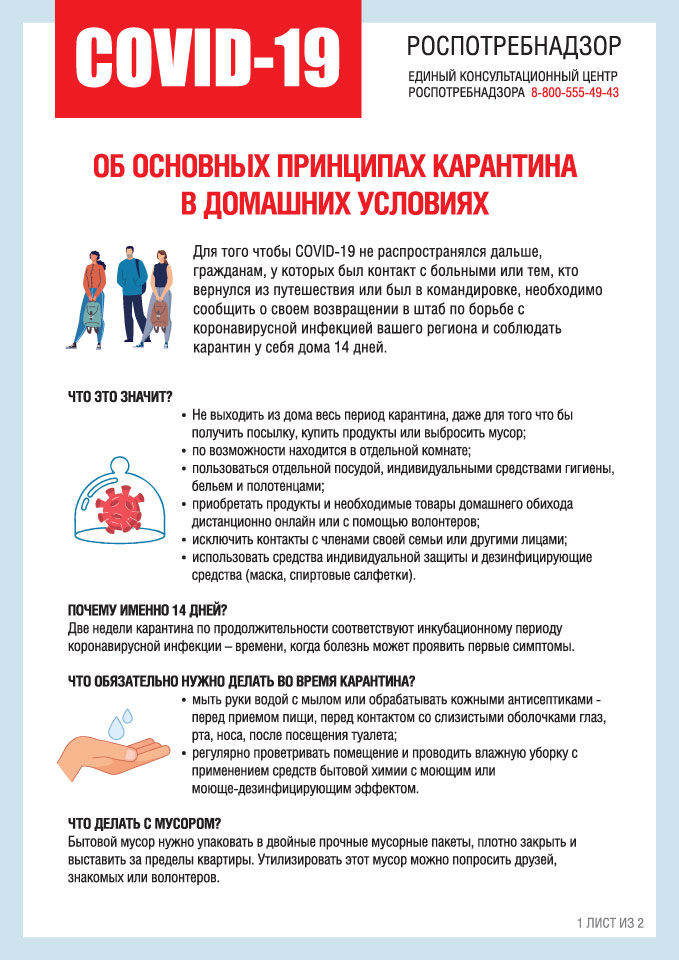 Учредитель: Администрация Замзорского муниципального образования – администрация сельского поселенияАдрес печатного средства: Иркутская область Нижнеудинский район, п. Замзор, ул. Рабочая, 5Адрес типографии: Иркутская область Нижнеудинский район, п. Замзор, ул. Рабочая, 5. Зак. № 13, тираж 10 экз., распространяется бесплатно.Главный редактор: Бурмакина Е.В.Время подписания в печать: 09:30План на 2020 год.План на 2020 год.План на 2020 год.План на 2020 год.План на 2020 год.1. Обеспечение безопасности населения и защищенности от угроз возникновения пожаров на территории муниципального образования1. Обеспечение безопасности населения и защищенности от угроз возникновения пожаров на территории муниципального образования1. Обеспечение безопасности населения и защищенности от угроз возникновения пожаров на территории муниципального образования1. Обеспечение безопасности населения и защищенности от угроз возникновения пожаров на территории муниципального образования1. Обеспечение безопасности населения и защищенности от угроз возникновения пожаров на территории муниципального образования1. Организовать изготовление памяток и других образцов наглядной агитации на противопожарную тематику и довести до населения агитацию о мерах пожарной безопасности2. Организовать работу с электронными  и печатными СМИ по  информированию населения о причинах пожаров с тяжкими последствиями в жилом секторе и о мерах пожарной безопасности в быту3. Организовать население, работников предприятий для своевременной  очистки населенных пунктов и организаций в пределах противопожарных расстояний между зданиями, сооружениями, вдоль дорог, а также участков, прилегающих к жилым домам и иным постройкам4.Проводить работу с лицами склонными к употреблению спиртными напитками, неблагополучными семьями по профилактике пожаров и мерах по их предупреждения5. вырубка хвойного подлеска в п. Замзор п Первомайский6. обустройство полосы противопожарного разрыва в п.Первомайский и уч.Загорье7.приобретение пожарного инвентаряКФСР 0310 305,0300,05,0Администрация Замзорского МОИтого:610,0План на 2021 год.План на 2021 год.План на 2021 год.План на 2021 год.План на 2021 год.1. Обеспечение безопасности населения и защищенности от угроз возникновения пожаров на территории муниципального образования1. Обеспечение безопасности населения и защищенности от угроз возникновения пожаров на территории муниципального образования1. Обеспечение безопасности населения и защищенности от угроз возникновения пожаров на территории муниципального образования1. Обеспечение безопасности населения и защищенности от угроз возникновения пожаров на территории муниципального образования1. Обеспечение безопасности населения и защищенности от угроз возникновения пожаров на территории муниципального образования 1. Организовать изготовление памяток и других образцов наглядной агитации на противопожарную тематику и довести до населения агитацию о мерах пожарной безопасности2. Организовать работу с электронными  и печатными СМИ по  информированию населения о причинах пожаров с тяжкими последствиями в жилом секторе и о мерах пожарной безопасности в быту3. Организовать население, работников предприятий для своевременной  очистки населенных пунктов и организаций в пределах противопожарных расстояний между зданиями, сооружениями, вдоль дорог, а также участков, прилегающих к жилым домам и иным постройкам4.Проводить работу с лицами склонными к употреблению спиртными напитками, неблагополучными семьями по профилактике пожаров и мерах по их предупреждения5. вырубка хвойного подлеска в п. Замзор п ПервомайскийКФСР 0310 255,0Администрация Замзорского МОИтого:255,0План на 2022 год.План на 2022 год.План на 2022 год.План на 2022 год.План на 2022 год.1. Обеспечение безопасности населения и защищенности от угроз возникновения пожаров на территории муниципального образования1. Обеспечение безопасности населения и защищенности от угроз возникновения пожаров на территории муниципального образования1. Обеспечение безопасности населения и защищенности от угроз возникновения пожаров на территории муниципального образования1. Обеспечение безопасности населения и защищенности от угроз возникновения пожаров на территории муниципального образования1. Обеспечение безопасности населения и защищенности от угроз возникновения пожаров на территории муниципального образования 1. Организовать изготовление памяток и других образцов наглядной агитации на противопожарную тематику и довести до населения агитацию о мерах пожарной безопасности2. Организовать работу с электронными  и печатными СМИ по  информированию населения о причинах пожаров с тяжкими последствиями в жилом секторе и о мерах пожарной безопасности в быту3. Организовать население, работников предприятий для своевременной  очистки населенных пунктов и организаций в пределах противопожарных расстояний между зданиями, сооружениями, вдоль дорог, а также участков, прилегающих к жилым домам и иным постройкам4.Проводить работу с лицами склонными к употреблению спиртными напитками, неблагополучными семьями по профилактике пожаров и мерах по их предупреждения5. приобретение пожарного инвентаряКФСР 0310 5,0Администрация Замзорского МОИтого:5,0